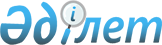 О внесении изменений в решение районного маслихата № 166 от 24 декабря 2010 года "О районном бюджете на 2011-2013 годы"
					
			Утративший силу
			
			
		
					Решение маслихата Кобдинского района Актюбинской области от 11 ноября 2011 года № 236. Зарегистрировано Департаментом юстиции Актюбинской области 22 ноября 2011 года № 3-7-134. Утратило силу решением маслихата Кобдинского района Актюбинской области от 20 декабря 2011 года № 250      Сноска. Утратило силу решением маслихата Кобдинского района Актюбинской области от 20.12.2011 № 250.      

В соответствии с пунктом 1 статьи 6 Закона Республики Казахстан от 23 января 2001 года № 148 «О местном государственном управлении и самоуправлении в Республике Казахстан», пунктом 2 статьи 9, подпунктом 4 пункта 2 статьи 106, пунктом 5 статьи 109 Бюджетного Кодекса Республики Казахстан от 4 декабря 2008 года № 95-IV районный маслихат РЕШИЛ:



      1. Внести в решение районного маслихата от 24 декабря 2010 года № 166 «О районном бюджете на 2011-2013 годы» (зарегистрированное в Реестре государственной регистрации нормативных правовых актов за № 3-7-98, опубликованное в газете «Кобда» от 27 января 2011 года № 4) следующие изменения:



      1) в пункте 1:



      в подпункте 1):

      доходы -

      цифры «3 471 875,1» заменить цифрами «3 472 884,2»,

      в том числе по:

      поступлениям трансфертов –

      цифры «3 222 860,1» заменить цифрами «3 223 869,2»;



      в подпункте 2):

      затраты -

      цифры «3 485 062,7» заменить цифрами «3 486 071,8».



      2) в пункте 6

      в части абзаца 1:

      цифру «26 413» заменить цифрами «25 104»

      в части абзаца 2:

      цифру «8 194» заменить цифрами «8 192»

      в части абзаца 6:

      цифру «9 223» заменить цифрами «8 022»



      3) в пункте 7

      в части абзаца 1:

      цифру «3 700» заменить цифрами «7 221,1».



      4) приложение 1 к указанному решению изложить в редакции согласно приложению 1 к настоящему решению.



      2. Настоящее решение вводится в действие с 1 января 2011 года.       Председатель сессии                Секретарь районного

      районного маслихата                     маслихата          Т.НУРЖАНОВ                       Л.ИСМАГАМБЕТОВА

Приложение 1

к решению внеочередной сессии районного маслихата

от 11 ноября 2011 года № 236 Районный бюджет на 2011 год
					© 2012. РГП на ПХВ «Институт законодательства и правовой информации Республики Казахстан» Министерства юстиции Республики Казахстан
				категориякатегориякатегориякатегорияСумма, тыс.тенгеклассклассклассСумма, тыс.тенгеподклассподклассСумма, тыс.тенгеНаименование Сумма, тыс.тенгеІ. Поступления 3472884,2
1Налоговые поступления 235128
101Подоходный налог 103317
1012Индивидуальный подоходный налог 103317103Социальный налог 94220
1031Социальный налог 94220104Hалоги на имущество 31865
1041Hалоги на имущество 137001043Земельный налог 18151044Hалог на транспортные средства 131501045Единый земельный налог 3200105Внутренние налоги на товары, работы и услуги 4541
1052Акцизы 10301053Поступления за использование природных и других ресурсов 15001054Сборы за ведение предпринимательской и профессиональной деятельности 2011108Обязательные платежи, взимаемые за совершение юридически значимых действий и (или) выдачу документов уполномоченными на то государственными органами или должностными лицами1185
1Государственная пошлина 1185
2Неналоговые поступления 10477
201Доходы от государственной собственности 2500
2015Доходы от аренды имущества, находящегося в государственной собственности 2500206Прочие неналоговые поступления 7977
2041Прочие неналоговые поступления 79773Поступления от продажи основного капитала 3410
303Поступления от продажи основного капитала 3410
3031Продажа земли 34104Трансферты из вышестоящих органов государственного управления 3223869,2
402Трансферты из областного бюджета 3223869,2
4022Трансферты из областного бюджета 3223869,2Ф. группаФ. группаФ. группаФ. группаФ. группаСумма (тыс.тенге)Ф.подгруппаФ.подгруппаФ.подгруппаФ.подгруппаСумма (тыс.тенге)адм.б.прог.адм.б.прог.адм.б.прог.Сумма (тыс.тенге)программапрограммаСумма (тыс.тенге)НаименованиеСумма (тыс.тенге)II. Расходы 3 486 071,8
01Государственные услуги общего характера209 747,8
1Представительные, исполнительные и другие органы, выполняющие общие функции государственного управления189 093,8
112Аппарат маслихата района12 394,0
001Услуги по обеспечению деятельности маслихата района (города областного значения)12 244,0003Капитальные расходы государственных органов150,0122Аппарат акима района51 689,6
001Услуги по обеспечению деятельности акима района (города областного значения)47 157,5003Капитальные расходы государственных органов4 532,1123Аппарат акима аульного (сельского) округа125 010,2
001Услуги по обеспечению деятельности акима района в городе, города районного значения, поселка, аула (села), аульного (сельского) округа120 891,3022Капитальные расходы государственных органов4 118,92Финансовая деятельность12 095,0
452Отдел финансов района12 095,0
001Услуги по реализации государственной политики в области исполнения бюджета района и управления коммунальной собственностью района10 849,6003Проведение оценки имущества в целях налогообложения150,0004Организация работы по выдаче разовых талонов и обеспечения полноты сбора сумм от реализации разовых талонов 650,0011Учет, хранение, оценка и реализация имущества, поступившего в коммунальную собственность445,45Планирование и статистическая деятельность8 559,0
476Отдел экономики, бюджетного планирования и предпринимательства района 8 559,0
001Услуги по реализации государственной политики в области формирования, развития экономической политики, системы государственного планирования, управления района и предпринимательства8 559,002Оборона12 699,8
1Военные нужды1 560,6
122Аппарат акима района (города областного значения)1 560,6
005Мероприятия в рамках исполнения всеобщей воинской обязанности1 560,62Организация работы по чрезвычайным ситуациям11 139,2
122Аппарат акима района11 139,2
006Предупреждение и ликвидация чрезвычайных ситуаций масштаба района (города областного значения)863,8007Мероприятия по профилактике и тушению степных пожаров районного (городского) масштаба, а также пожаров в населенных пунктах, в которых не созданы органы государственной противопожарной службы10 275,404Образование1 891 393,0
1Дошкольное воспитание и обучение131 210,0
471Отдел образования, физической культуры и спорта района131 210,0
003Обеспечение деятельности организаций дошкольного воспитания и обучения118 870,0025Увеличение размера доплаты за квалификационную категорию учителям школ и воспитателям дошкольных организаций образования12 340,02Начальное, основное среднее и общее среднее образование1 587 473,0
471Отдел образования, физической культуры и спорта района 1 587 473,0
004Общеобразовательное обучение1 548 072,0005Дополнительное образование для детей и юношества39 401,09Прочие услуги в области образования172 710,0
466Отдел архитектуры, градостроительства и строительства района 149 699,0
037Строительство и реконструкция объектов образования149 699,0471Отдел образования, физической культуры и спорта района (города областного значения)23 011,0
009Приобретение и доставка учебников, учебно-методических комплексов для государственных учреждений образования района (города областного значения)11 860,0010Проведение школьных олимпиад, внешкольных мероприятий и конкурсов районного (городского) масштаба379,0020Ежемесячные выплаты денежных средств опекунам (попечителям) на содержание ребенка сироты (детей-сирот), и ребенка (детей), оставшегося без попечения родителей8 022,0023Обеспечение оборудованием, программным обеспечением детей-инвалидов, обучающихся на дому2 750,006Социальная помощь и социальное обеспечение108 705,8
2Социальная помощь97 607,8
123Аппарат акима аульного (сельского) округа5 465,6
003Оказание социальной помощи нуждающимся гражданам на дому5 465,6451Отдел занятости и социальных программ района 92 142,2
002Программа занятости33 198,9004Оказание социальной помощи на приобретение топлива специалистам здравоохранения, образования, социального обеспечения, культуры и спорта в сельской местности в соответствии с законодательством Республики Казахстан6 912,0005Государственная адресная социальная помощь608,8007Социальная помощь отдельным категориям нуждающихся граждан по решениям местных представительных органов36 418,0016Государственные пособия на детей до 18 лет7 352,0017Обеспечение нуждающихся инвалидов обязательными гигиеническими средствами и предоставление услуг специалистами жестового языка, индивидуальными помощниками в соответствии с индивидуальной программой реабилитации инвалида1 236,5023Обеспечение деятельности центров занятости6 416,09Прочие услуги в области социальной помощи и социального обеспечения11 098,0
451Отдел занятости и социальных программ района 11 098,0
001Услуги по реализации государственной политики на местном уровне в области обеспечения занятости и реализации социальных программ для населения10 610,0011Оплата услуг по зачислению, выплате и доставке пособий и других социальных выплат288,0021Капитальные расходы государственных органов200,007Жилищно-коммунальное хозяйство252 365,9
1Жилищное хозяйство176 232,6
123Аппарат акима района в городе, города районного значения, поселка, аула (села), аульного (сельского) округа2 986,2
007Организация сохранения государственного жилищного фонда города районного значения, поселка, аула (села), аульного (сельского) округа2 986,2466Отдел архитектуры, градостроительства и строительства района 173 246,4
003Строительство и (или) приобретение жилья государственного коммунального жилищного фонда64 820,0004Развитие и обустройство инженерно-коммуникационной инфраструктуры103 926,4018Развитие инженерно-коммуникационной инфраструктуры в рамках Программы занятости 20204 500,02Коммунальное хозяйство38 492,4
458Отдел жилищно-коммунального хозяйства, пассажирского транспорта и автомобильных дорог района 1 339,4
012Функционирование системы водоснабжения 1 265,0029Развитие системы водоснабжения74,4466Отдел архитектуры, градостроительства и строительства района 37 153,0
006Развитие коммунального хозяйства37 153,03Благоустройство населенных пунктов37 640,9
123Аппарат акима района в городе, города районного значения, поселка, аула (села), аульного (сельского) округа10 646,9
008Освещение улиц населенных пунктов8 838,9009Обеспечение санитарии населенных пунктов1 368,0011Благоустройство и озеленение населенных пунктов440,0458Отдел жилищно-коммунального хозяйства, пассажирского транспорта и автомобильных дорог района 26 994,0
018Благоустройство и озеленение населенных пунктов26 994,008Культура, спорт, туризм и информационное пространство185 612,5
1Деятельность в области культуры133 328,5
455Отдел культуры и развития языков района 111 005,0
003Поддержка культурно-досуговой работы111 005,0466Отдел архитектуры, градостроительства и строительства района 22 323,5
011Развитие объектов культуры 22 323,52Спорт1 279,0
471Отдел образования, физической культуры и спорта района1 279,0
014Проведение спортивных соревнований на районном (города областного значения) уровне466,0015Подготовка и участие членов сборных команд района (города областного значения) по различным видам спорта на областных спортивных соревнованиях813,03Информационное пространство37 677,0
455Отдел культуры и развития языков района32 603,0
006Функционирование районных (городских) библиотек32 216,0007Развитие государственного языка и других языков народа Казахстана387,0456Отдел внутренней политики района 5 074,0
002Услуги по проведению государственной информационной политики через газеты и журналы 4 074,0005Услуги по проведению государственной информационной политики через телерадиовещание1 000,09Прочие услуги по организации культуры, спорта, туризма и информационного пространства13 328,0
455Отдел культуры и развития языков района 7 605,0
001Услуги по реализации государственной политики на местном уровне в области развития языков и культуры7 305,0010Капитальные расходы государственных органов300,0456Отдел внутренней политики района 5 723,0
001Услуги по реализации государственной политики на местном уровне в области информации, укрепления государственности и формирования социального оптимизма граждан4 923,0003Реализация региональных программ в сфере молодежной политики800,010Сельское, водное, лесное, рыбное хозяйство, особо охраняемые природные территории, охрана окружающей среды и животного мира, земельные отношения743 496,2
1Сельское хозяйство17 800,1
474Отдел сельского хозяйства и ветеринарии района 10 562,8
001Услуги по реализации государственной политики на местном уровне в сфере сельского хозяйства и ветеринарии 10 347,8005Обеспечение функционирования скотомогильников (биотермических ям) 215,0476Отдел экономики, бюджетного планирования и предпринимательства района 7 237,3
099Реализация мер по оказанию социальной поддержки специалистов7 237,32Водное хозяйство693 788,1
458Отдел жилищно-коммунального хозяйства, пассажирского транспорта и автомобильных дорог района434 253,7
025Развитие системы водоснабжения434 253,7466Отдел архитектуры, градостроительства и строительства района 259 534,4
012Развитие системы водоснабжения259 534,46Земельные отношения6 804,0
463Отдел земельных отношений района 6 804,0
001Услуги по реализации государственной политики в области регулирования земельных отношений на территории района (города областного значения)6 252,2007Капитальные расходы государственных органов551,89Прочие услуги в области сельского, водного, лесного, рыбного хозяйства, охраны окружающей среды и земельных отношений25 104,0
474Отдел сельского хозяйства и ветеринарии района 25 104,0
013Проведение противоэпизоотических мероприятий 25 104,011Промышленность, архитектурная, градостроительная и строительная деятельность7 208,2
2Архитектурная, градостроительная и строительная деятельность7 208,2
466Отдел архитектуры, градостроительства и строительства района 7 208,2
001Услуги по реализации государственной политики в области строительства, улучшения архитектурного облика городов, районов и населенных пунктов области и обеспечению рационального и эффективного градостроительного освоения территории района 7 208,212Транспорт и коммуникации40 000,0
1Автомобильный транспорт40 000,0
458Отдел жилищно-коммунального хозяйства, пассажирского транспорта и автомобильных дорог района 40 000,0
023Обеспечение функционирования автомобильных дорог40 000,013Прочие32 589,0
3Поддержка предпринимательской деятельности и защита конкуренции130,0
476Отдел экономики, бюджетного планирования и предпринимательства района 130,0
005Поддержка предпринимательской деятельности130,09Прочие32 459,0
451Отдел занятости и социальных программ района 5 772,0
022Поддержка частного предпринимательства в рамках программы «Дорожная карта бизнеса - 2020»5 772,0458Отдел жилищно-коммунального хозяйства, пассажирского транспорта и автомобильных дорог района5 385,0
001Услуги по реализации государственной политики на местном уровне в области жилищно-коммунального хозяйства, пассажирского транспорта и автомобильных дорог 5 385,0471Отдел образования, физической культуры и спорта района 21 302,0
001Услуги по обеспечению деятельности отдела образования, физической культуры и спорта20 632,0018Капитальные расходы государственных органов670,015Трансферты2 253,6
151Трансферты2 253,6
452Отдел финансов района2 253,6
006Возврат неиспользованных (недоиспользованных) целевых трансфертов2 253,6Ф. группаФ. группаФ. группаФ. группаФ. группасумма (тыс.тенге)Ф.подгруппаФ.подгруппаФ.подгруппаФ.подгруппасумма (тыс.тенге)адм. б.прогр.адм. б.прогр.адм. б.прогр.сумма (тыс.тенге)программапрограммасумма (тыс.тенге)Наименованиесумма (тыс.тенге)III. Чистое бюджетное кредитование21 550,0
1Бюджетные кредиты22 797,0
Сельское хозяйство22 797,0476Отдел экономики, бюджетного планирования и предпринимательства района 22 797,0004Бюджетные кредиты для реализации мер социальной поддержки специалистов22 797,0КатегорияКатегорияКатегорияКатегорияКатегориясумма (тыс.тенге)КлассКлассКлассКласссумма (тыс.тенге)ПодклассПодклассПодкласссумма (тыс.тенге)СпецификаСпецификасумма (тыс.тенге)Наименование сумма (тыс.тенге)1234565Погашение бюджетных кредитов1 247,0
01Погашение бюджетных кредитов1 247,01Погашение бюджетных кредитов, выданных из государственного бюджета1 247,013Погашение бюджетных кредитов, выданных из областного бюджета местным исполнительным органам районов (городов областного значения)1 247,0Функ.группаФунк.группаФунк.группаФунк.группаФунк.группасумма (тыс.тенге)Функ.подгруппаФунк.подгруппаФунк.подгруппаФунк.подгруппасумма (тыс.тенге)АдминистраторАдминистраторАдминистраторсумма (тыс.тенге)ПрограммаПрограммасумма (тыс.тенге)Наименование сумма (тыс.тенге)123456IV. Сальдо по операциям с финансовыми активами0
Приобретение финансовых активов0
13Прочие0
9Прочие0452Отделов финансов района 0005Формирование или увеличение уставного капитала юридических лиц0V. Дефицит бюджета-34 737,6
VI. Финансирование дефицита бюджета34 737,6
КатегорияКатегорияКатегорияКатегорияКатегорияСумма (тыс.тенге)КлассКлассКлассКлассСумма (тыс.тенге)ПодклассПодклассПодклассСумма (тыс.тенге)СпецификаСпецификаСумма (тыс.тенге)Наименование Сумма (тыс.тенге)1234567Поступление займов22 255,001Внутренние государственные займы22 255,02003Договора займа22 255,0Функ.группаФунк.группаФунк.группаФунк.группаФунк.группаСумма(тыс.тенге)Функ.подгруппаФунк.подгруппаФунк.подгруппаФунк.подгруппаСумма(тыс.тенге)АдминистраторАдминистраторАдминистраторСумма(тыс.тенге)ПрограммаПрограммаСумма(тыс.тенге)Наименование Сумма(тыс.тенге)12345616Погашение займов1 247,0
1Погашение займов1 247,0452Отдел финансов района 1 247,0008Погашение долга местного исполнительного органа перед вышестоящим бюджетом1 247,0КатегорияКатегорияКатегорияКатегорияКатегориясумма (тыс.тенге) КлассКлассКлассКласссумма (тыс.тенге) ПодклассПодклассПодкласссумма (тыс.тенге) СпецификаСпецификасумма (тыс.тенге) Наименование сумма (тыс.тенге) 1234568Используемые остатки бюджетных средств13 729,6
01Остатки бюджетных средств 13 729,61Свободные остатки бюджетных средств13 729,6